ПАСПОРТ ОБЪЕКТА БЛАГОУСТРОЙСТВАГлава администрации Преградненского сельского поселения										С.В. КорневОбъект: Благоустройство территории многоквартирного жилого домаАдрес: Карачаево- Черкесская Республика, Урупский район, ст. Преградная, ул. Советская, дом 51Общая площадь земельного участка МКД: 2552 м2в том числе площадь покрытий:площадь автомобильных асфальтобетонных проездов - 412 м2площадь асфальтобетонных парковок- 98 м2тротуар - 220 м2клумба- 57,0 м2бордюр - 317 м.Малые архитектурные формы:Скамья со спинкой - 6 шт.Урна для мусора уличная металлическая -3 шт.Сметная стоимость – 1 020,401 тыс. рублей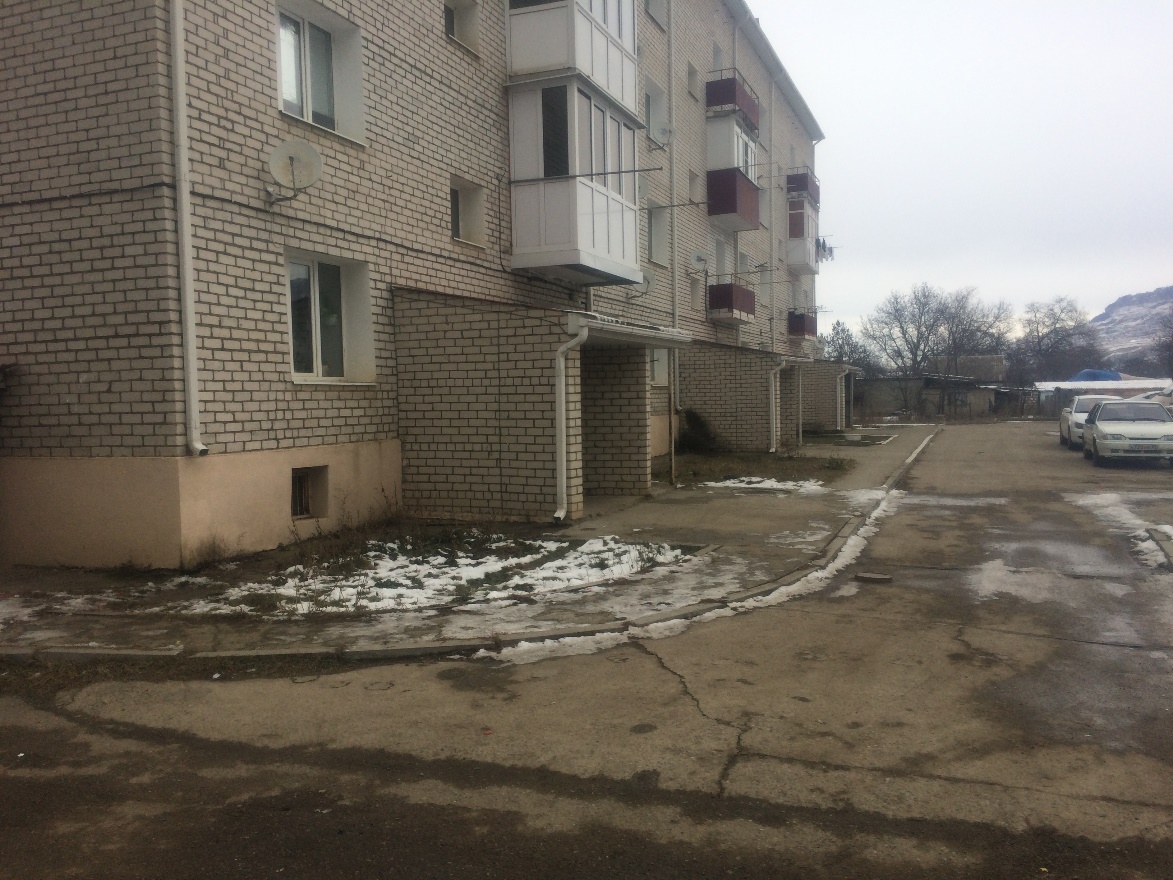 